Занятие «Как мы думаем и решаем задачи»1. Мышление и решение задач – это очень сложный процесс, который происходит в головном мозге каждого человека.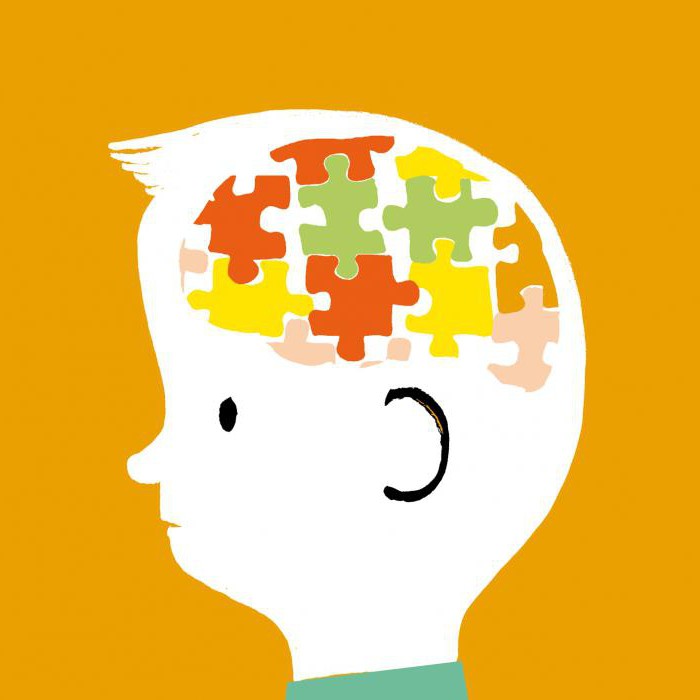 2. Посмотри на картинку и ответь на вопросы: как ты считаешь, что означают пазлы? На что они похожи?3. Задание. Просмотри серию мультфильма «Смешарики» по ссылке и ответь на несколько вопросов.Ссылка на мультфильм: https://www.youtube.com/watch?v=RxBa3pX3Dz8Вопросы: 1. Как ты считаешь, что такое активность мозга?2. Расскажи, как мы можем измерить коэффициент интеллекта мозга?3. Как ты считаешь, мозг человека – это сложный объект или простой и понятный?4. Как мы можем повышать и улучшать работу мозга?